 FICHE DE POSTE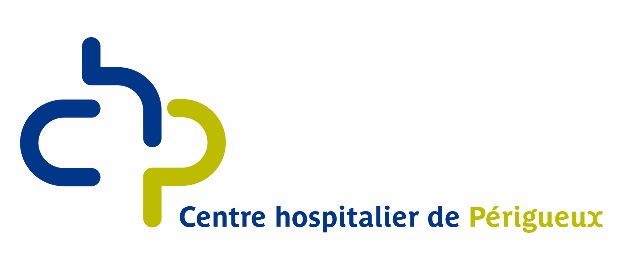 Technicien(ne) d'information médicale (TIM) à Temps pleinRattaché au Centre Hospitalier de Périgueux***Missions sur le Département de la DordogneLe DIM de TerritoireOrganisationLe DIM est une structure transversale au GHT de la Dordogne qui est placé sous responsabilité médicale.Le site de Périgueux est composé de deux médecins DIM à temps plein, d’un informaticien détaché au DIM, de deux attachés d’administration et de sept TIM. Cette équipe gère le CH de Périgueux, le CH de Sarlat, le CH de Domme, le CH Inter Communal Ribérac Dronne Double, le CH d’Excideuil, le CH de Nontron et le CH de Lanmary. Les champs concernés par le recueil PMSI dans ces établissements sont les champs MCO, HAD, SSR et PSY. Une voiture de fonction est mise à disposition pour assurer les missions du DIM sur le territoire. La qualité de vie au travail et la convivialité font partie des priorités du service assorties de temps d’échanges professionnels réguliers.Le service est doté de toutes les commodités. Il est situé à côté de l’entrée principale de l’hôpital, proche du parking. Il est composé de plusieurs bureaux (individuels et open space), d’une salle de réunion avec rétroprojecteur, d’une salle de pause et de restauration. Le service donne sur les sous-sols de l’hôpital permettant de rallier facilement tous les services de l’établissement.A l’interface entre services médicaux et administratifs, le DIM a de multiples relations fonctionnelles avec les médecins, les chefs de pôles, les cadres, les secrétaires, les directions générales, de la stratégie, des finances, de la qualité, des soins infirmiers, le service informatique et le bureau des entrées. Vos missions Recueillir et contrôler l'exhaustivité et la conformité des informations relatives à l'activité médicale en vue de l'optimisation de la qualité du codage et de la valorisation de l'activité hospitalière.Pour cela, réalisation des activités suivantes, sur les établissements du Groupement Hospitalier de Territoire de la Dordogne (déplacements et/ou connexions à distance sur les différents hôpitaux du groupement) :Assistance auprès des services pour l'utilisation des outils de recueil et le codageCodage des situations cliniques (diagnostics...) à partir des supports recueillisContrôle de la qualité des données du PMSI (Programme de Médicalisation des Systèmes d'Information)Contrôle des flux de données au sein du système d'informationFormation des utilisateurs (médecins, secrétaires, nouveaux TIM) aux outils de recueilGestion des habilitations des utilisateurs aux logiciels métiersMise à jour des référentiels de codage de l'information médicaleRecueil du codage descriptif du séjour du patient effectué par les professionnels de santé et/ou des supports d'information médicale (compte-rendu d'hospitalisation, dossier patient, ...) permettant de réaliser/d'affiner le codageSignalement des erreurs relatives à des informations administratives concernant les patients et leur séjourAnalyse des résultats relatifs à la production du codage et traitement des atypies et des erreurs de groupageTransmission des données au sein du système d'information et contrôle des résultats des transmissionsRédaction et actualisation des procédures et modes opératoiresVeille documentairePosteCe recrutement a pour objet le renforcement de l’équipe en place afin de permettre d’assurer les missions étendues du Département d’Information Médicale de territoire de la Dordogne.Expérience professionnelle souhaitéeExpérience acquise dans un Département d’Information MédicaleConnaissances techniquesMaîtrise parfaite indispensable du vocabulaire médicalConnaissance des nomenclatures CIM10 et CCAMMaîtrise des règles de codage du PMSI : connaissance du guide méthodologique de production des informations en MCO, SSR, HAD et PsychiatrieAisance dans l’utilisation des outils informatiques Aptitudes personnellesCapacité à travailler en équipe et à adhérer aux organisations et fonctionnements existantsRigueur et autonomie dans le travailDiscrétionQualités relationnelles, communication auprès d’interlocuteurs variésSens de l’organisationAptitude à l’évolution et aux changements des pratiques professionnellesDiplômeFormation diplômante ou certifiante de Technicien en Information Médicale (TIM) souhaitéeHoraires38h par semaineContact :Dr BUHAJ, MSP - PH Responsable du DIM de territoire,veronique.buhaj@ch-perigueux.frtél : 05 53 45 26 33 